муниципальное дошкольное образовательное учреждение детский сад №109 «Организация работы по профилактике детского дорожно – транспортного травматизма».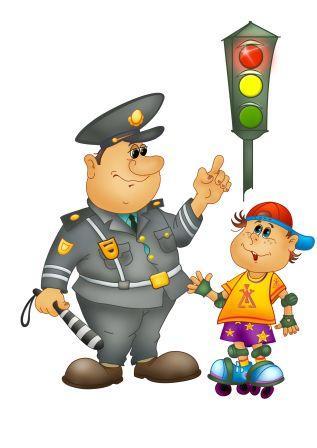 В предупреждении дорожно-транспортного травматизма с детьми важную роль играет работа детского сада по разъяснению детям правил дорожного движения и привитию навыков дисциплинированного, культурного поведения на улицах и дорогах. Воспитание общей культуры поведения начинается в младших группах, на третьем году жизни ребенка. С этого времени начинается и его подготовка к пожизненной «профессии» участника движения, пешехода. Именно в этом возрасте закладывается фундамент жизненных ориентировок в окружающем, и все, что ребенок усвоит в детском саду, прочно останется у него навсегда. Цель работы детского сада по профилактике детского дорожно-транспортного травматизма (далее по тексту – ПДДТТ): формирование осознанной, положительной и устойчивой привычки безопасного поведения ребенка на улице.Задачи:Образовательные создать условия для сознательного изучения детьми правил дорожного движения;способствовать усвоению дошкольниками первоначальных знаний о правилах безопасного поведения на улице;формировать у детей качественно новых двигательных навыков и бдительного восприятия окружающей обстановки;Развивающиеразвивать у воспитанников способности к предвидению возможной опасности в конкретной меняющейся ситуации и построению адекватного безопасного поведения;Воспитательныевоспитывать в детях грамотных пешеходов.Работа по профилактике детского дорожно – транспортного травматизма ведется в трех направлениях: 1) работа с детьми; 2) работа с родителями; 3) работа с педагогами.Работа с детьми:В детском саду, начиная с младшего возраста, начинаем обучать детей правилам дорожного движения, прививать им навыки безопасного поведения в дорожной ситуации и положительное отношение к решению данной задачи.С этой целью за период с 2019-2020 учебного года проведены: экскурсии на территории микрорайона Волжский «Дорожные знаки», «Виды транспорта», «Знакомство с улицей», организовывались целевые прогулки, беседы «Правила дорожного движения», «Дорожные знаки», «Улица не место для игр», подвижные игры: «Воробушки и автомобиль», «Стоп!», «Светофор», «Цветные автомобили»,и др., сюжетно – ролевые  «Я - шофер». Были проведены занятия по следующим темам: «Знакомство с улицей», «Дорожные знаки», «Дорожная азбука», «Спасатели страны дорожных знаков» и т.д. Полученные знания закрепляются в процессе образовательной деятельности. У детей накапливается опыт движения по улице, дети умеют переходить улицу, знают дорогу от дома до детского сада (безопасный маршрут), обогащается словарный запас «пешеходный переход», «тротуар» и т.д. Благодаря всем полученным знаниям мы ежегодно принимаем участием в конкурсах по ПДД, таких как: «Правила дорожные знать нам всем положено», «Безопасный маршрут».В каждой возрастной группе создан «Центр ПДД», где собран наглядный и игровой материал по правилам дорожного движения, который соответствует возрастным особенностям детей.  Материал пополняется и обновляется в течение всего учебного года. Дети самостоятельно играют в знакомые игры и рассматривают иллюстрации без вмешательства взрослых. Для улучшения работы с детьми изготовлены макеты улиц в младших группах одностороннее движение с  перекрестками, дорожными знаками, светофорами, в старших группах макеты с круговым движением, с перекрестками, знаками и светофорами. У детей ежедневно закрепляются знания о работе светофора, правил дорожного движения и правил поведения на дороге.  Воспитатели закрепляют у дошкольников правила поведения в наиболее вероятных жизненных ситуациях.В образовательной деятельности используем настольные и дидактические игры: «Правила дорожного движения», «Дорожные знаки», «Это надо знать!!!», «Мы пассажиры» и т.д.Для повышения интереса детей к дорожной азбуке, организовываются различные виды деятельности: викторины, праздники «Дорожная азбука», «Веселые вопросы для дошкольников по ПДД», «Петрушка в гостях у детей» просмотр мультфильмов Уроки тетушки Совы «Азбука безопасности на дороге», «Аркадий Паровозов». Данная тема проходит и через продуктивную деятельность дошкольников. В саду организовываются выставки рисунков по ПДД совместно с родителями «Наши дети и дорога», «Правила движения всем без исключения».  Дети и родители участвуют в различных акциях «Пристегни самое дорогое», «Будь заметней на дороге». Информационно - тематический стенд «Уголок безопасности дорожного движения», размещен в доступном для просмотра месте в холле детского сада. Вся информация, расположенная на стенде, актуальна, интересна и познавательна для детей. «Уголок безопасности дорожного движения» содержит цветные иллюстрации, отражающие правильное поведение на улице.Активными социальными партнерами являются сотрудники ГИБДД, которыми являются незаменимыми помощниками детей при изучении правил безопасного поведения на дорогах. При встречах с детьми они организовывают беседы, просмотр мультфильмов, направленных на профилактическую работу по предупреждению детского дорожно-транспортного травматизма. Вся работа по организации изучения ПДД проводится воспитателями групп,  свою работу они отражают в перспективном планировании. В утренние и вечерние отрезки времени дети совместно с воспитателями много рассматривают иллюстрации по тематике, читают художественные произведения, играют в настольные, словесные и подвижные игры. В старших группах с интересом проходят обсуждения различных ситуаций: как бы дети повели себя в сложившихся обстоятельствах.Работа с родителями   	Работа детского сада по профилактике детского дорожно - транспортного травматизма может быть эффективной только при условии его сотрудничества в этом вопросе с родителями, которые являются непосредственными участниками образовательного процесса.На протяжении учебного года ведется активная просветительская работа с родителями по профилактике детских дорожно-транспортных происшествий. В родительских уголках всех возрастных групп постоянно выставляется актуальная информация.Педагоги проводят консультации с родителями по правилам дорожного движения: «Дети и дорога», «Автокресло - детям», «Внимание, дети!» и др.В уголках для родителей оформляются наглядно-информационные стенды: «Каждый взрослый и ребенок должен знать это с пеленок», «Внимание наступила зима!», «Взрослые вам подражают»; раздаются буклеты для родителей «Стань заметней на дороге», «Свет, который помогает», «Папа, мама не спеши! Меня сначала пристегни!», «Внимание ребенок и дорога», папки-передвижки и т.д.Педагоги проводят развлечения с родителями «Соблюдай ПДД – не окажешься в беде». В течение года регулярно включали и рассматривали на родительских собраниях вопросы по ПДД.В холле детского сада имеется страничка безопасности для родителей, где имеются консультации для родителей, памятки, буклеты. Информация меняется каждый месяц.Родитель, находясь с ребенком на улице, рассказывает ему правила поведения на дороге, уделяет большое внимание безопасному маршруту от дома до детского сада. Практически все дети старшего возраста знают о том, как безопасно добраться от дома до детского сада пешком, а приезжая на автомобиле каждый знает свое безопасное место в нем, используя детское автокресло. Важно, чтобы родители были примером для своих детей в соблюдении правил дорожного движения, с этой целью были организованы мероприятия: «Пристегни самое дорогое», «Автокресло детям!».Работа с педагогамиВ детском саду ведется целенаправленная, методическая работа с педагогами по профилактике детского дорожно-транспортного травматизма: проводятся консультации «Типичные ошибки при обучении ПДД», «Как организовать мероприятия по ПДД», семинары «Правила соблюдать – беду миновать!», «Обеспечение безопасности детей на улицах города». Все эти мероприятия отражены в годовом плане образовательного учреждения, которые направлены на формирование у педагогов потребности в планомерной, систематической и последовательной работе по обучению детей правилам дорожного движения.На сайте детского сада расположен паспорт дорожной безопасности, который своевременно обновляется, размещена схема района расположения детского сада. На территории учреждения нанесена дорожная разметка, которая представляет собой упрощенную схему (макет), предназначенный для проведения практических занятий приобретения детьми навыков безопасного поведения на улицах и дорогах.Для организации работы по предупреждению дорожно-транспортных происшествий имеется методическая литература: Т.Ф. Саулина «Знакомим дошкольников с правилами дорожного движения», К.Ю. Белая «Формирование основ безопасности», Ф.С. Майорова «Изучаем дорожную азбуку», Е.А. Романова «Правила дорожного движения для детей дошкольного возраста», Л.Б. Поддубная «Правила дорожного движения», «Старший воспитатель», «Дошкольная педагогика». Наглядный материал, используемый в работе с детьми: серия картин «Азбука дорожного движения», художественная литература, дорожные знаки. Мы считаем, что в детском саду образовательная работа по профилактике детского дорожно-транспортного травматизма организована и проводится на должном уровне, что служит основой для дальнейшей мотивации дошкольников по изучению правил безопасного поведения на дороге. Немало значимым показателем всей проделанной работы в 2019-2020 учебном году является то, что наши воспитанники и их родители (законные представители) не были участниками дорожных происшествий.Перспективы работы детского сада по предупреждению детского дорожно-транспортного травматизма:- продолжать планомерную совместную работу детского сада с сотрудниками ГИБДД;-  разнообразить работу с детьми по дорожному движению с использованием новых дидактических, сюжетно-ролевых и интерактивных игр. - участие в конкурсах муниципального и регионального уровня по профилактике безопасного поведения дошкольников на дорогах.